PENNSYLVANIA PUBLIC UTILITY COMMISSIONHarrisburg, PA  17105-3265Pennsylvania Public Utility Commission		:		R-2018-3000164Office of Consumer Advocate			:		C-2018-3001112Office of Small Business Advocate			:		C-2018-3001043Philadelphia Area Industrial Energy Users Group	:		C-2018-3001471							:v.						:							:PECO Energy Company				:FINAL ORDER		In accordance wit te provisions of Section 332() of te Public Utility Code, 66  C.S. §332(h), the Initial Decision of Deputy Chief Administrative Law Judge Christopher P. Pell and Administrative Law Judge F. Joseph Brady dated September 17, 2018, has become final without further Commission action; THEREFORE,IT IS ORDERED:1.	That the Laborers’ International Union of North America, Local 57’s Petition for Leave to Withdraw Intervention filed at Docket No. R-2018-3000164 is granted; and2.	That the Petition to Intervene filed by the Laborers’ International Union of North America, Local 57 at Docket No. R-2018-3000164 is withdrawn; 							BY THE COMMISSION,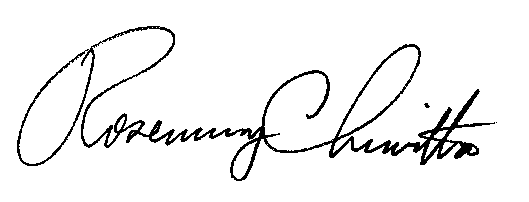 							Rosemary Chiavetta							Secretary(SEAL)ORDER ENTERED: November 6, 2018